                                                                    	                                             Муниципальное Казенное Дошкольное Образовательное Учреждение                                 «Детский сад с. Краснопартизанск»       Администрации МР «Сергокалинский район» Республики Дагестан. 368515. Сергокалинский  район, село  Краснопартизанск  ул. Г.Исаева 24 Тел: 89640241402 ОКПО – 95314698   ОГРН—1040502331803 ИНН / КПП—0527004032 / 052701001                                                       Приказ№ 7/10                                                                              от 14.10.2023г  «О запрете пользования мобильными телефонами во время                              образовательного процесса»В целях улучшения организации режима работы МКДОУ  «Детский сад с. Краснопартизанск» , защите гражданских прав всех субъетов воспитательно-образовательного процесса- воспитанников, родителей, педагогов и содействия повышению качества, безопасности и эффективности получаемых образовательных услуг, а также гарантии психологически комфортных условий воспитательно-образовательного процесса.                                                     Приказываю:Запретить пользование мобильными телефонами в личных целях во время воспитательно-образовательного процесса в любом режиме ( смс, выход в интернет, прослушивание музыки. и.т.д.) особенно во время прогулки.Утвердить Положение о запрете пользования мобильными телефонами во время образовательного процесса в МКДОУ «Детский сад с. Краснопартизанск»Заведующей в срок до 5.11.2023г ознакомить всех сотрудников МКДОУ «Детский сад с. Краснопартизанск» с настоящим приказом под роспись, предупредив их об ответственности за его невыполнениеКонтроль исполнения настоящего приказа возложить на заведующего Сулеймановой Н.К.                   Заведующая                                     Сулеймановой Н.К.С приказом ознакомлены:                                                                          Сулейманова А.М.                                                      Гаджиева Р                                                       ГаджиеваА                                                      Камбулатова Г                                                      Османова З                                                      Омарова У                                                      Омарова Г                                                      Гаджиева Х                                                       Юсупова К                                                                                                                                                                    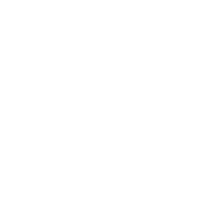 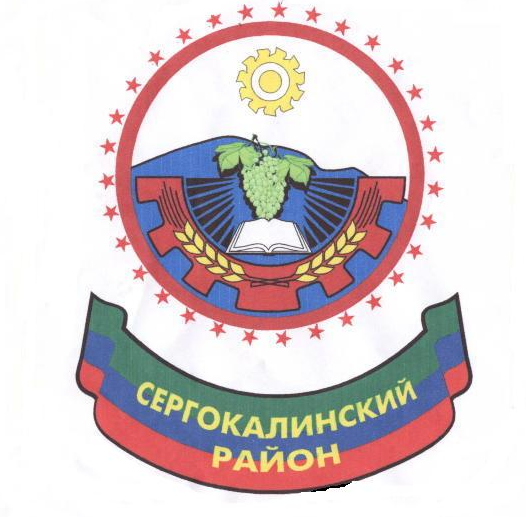 